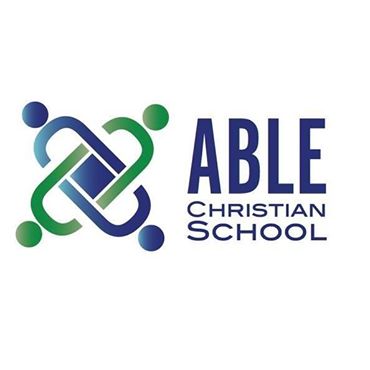 2022-2023 Financial AgreementNew Students: Application Fee -$240.00 (Non-refundable- Due in full at the time the application is submitted)New Students: Matriculation Fee- $550.00 (Non-refundable- Due in full at the time of acceptance- Covers various project materials, curriculum, Chromebook and various programs. This fee does not cover computer repairs. Parents are responsible for computer repairs and upkeep. Computers become the property of students. Please refer to the Technology Usage Agreement.Returning Students:  Continuous Enrollment fee $350 (Consists of Re-enrollment fee plus Matriculation fee)yearly due in/or around March of current year includes:  *Re-enrollment Fee-$100 (Nonrefundable- Due in full when student re-enrolls)*Returning Students: Matriculation Fee-$250- (Non-refundable- Due in full when student re-enrolls. Covers various project materials and curriculum. This fee does not cover computer repairs. Parents are responsible for computer repairs and upkeep. Computers are the property of students. Please refer to the technology usage agreement.  Middle/High Grades 6th-12th                                               	 Yearly                    				$ 7725	               								Monthly	Twelve Months (June-May)- 	$ 643.75                                                             *Ten Months (August-May)- 	$ 772.50 *Students enrolling after July 31st will be on a ten-month payment schedule.***TUITION IS DIVIDED BY 10 OR 12 MONTHS DEPENDING ON ENROLLMENT DATE.  IF STUDENTS ENROLL AFTER JULY 31ST, TUITION WILL BE CALCULATED USING THE 10 MONTH RATE.  ***I AM PAYING IN FULL FOR A 10% DISCOUNT (SEE ANNUAL PAYMENT PLAN BELOW) – PLEASE INITIAL____________ 1. Monthly Payment Plan: The first monthly tuition payment is due by June 10th (12 month) or August 1st (10 month), and the last payment is due by May 10th. All subsequent payments are due on the 10th of the month. After the 10th of each month a late fee of $25.00 will be added to each student’s bill and must be paid with the next payment. 2. Annual Payment Plan: A non-refundable tuition deposit equal to one month of the 10 month tuition schedule is due on August 1st. This amount will be deducted from your yearly rate. Remaining balance is due in full on September 10th. If it is not paid by September 10th, the status will be changed to the 10 month payment plan. *3. Full-time senior and associate pastors who receive primary income from ministry receive a 15% discount on tuition only. 4. Multi-child discounts: $200 (2nd child), $300 (3rd child), $400 (4th child and beyond). 5. Refunds: The June/July payment is non-refundable. Tuition will be charged for the full month in which a child is withdrawn or dismissed. 6. Withdrawals: If it becomes necessary for parents to withdraw a student, tuition is due through the end of the current month the student attends. In addition, a withdrawal fee of $300.00 will be due at the time of withdrawal. Student’s records will not be released until the fees are paid. __________Initials 7. Additional Fees: Additional fees will be charged for field trips, science lab fees, activities, yearbook, graduation, etc. 8. Additional fees will apply for optional customized services. A separate contract will be provided. 9. Lunch Fees: Your student may either bring lunch from home or purchase from the selected lunch providers when available Fees are due when the order is placed. 10. Action on Late Accounts: It is imperative that you contact the business office if a tuition payment cannot be made on time. When tuition payments or fees fall one (1) month behind, the student will no longer be permitted to attend classes until the account is brought up to date. If a student is withdrawn from ABLE with an outstanding debt to the school, the student’s records will not be released until all debts are paid in full. 10a. LATE ACCOUNT POLICY: Tuition and incidentals are considered past due after the 10th of the month. Should circumstances arise that may cause delay in payment, please contact Sandra Elder immediately to discuss a potential alternate plan. The business office will work toward a mutually agreeable payment arrangement with the family. Grades, report cards and transcripts will not be released, and access to the parent and student portals may be restricted for past due accounts or unpaid accounts in the case of a student withdrawal. Students may not be allowed to sit for exams or participate in graduation if accounts (tuition and incidentals) are unpaid after the 10th of the month. Students may not be allowed to return to class if the account is unpaid at the end of the month. Accounts will be charged a $25 late fee per student if the auto-draft is returned due to non-sufficient funds. FACTS will attempt to redraft the payment 15 days after the original due date. A $30 fee will be assessed for each NSF. If a draft is returned twice, payment must be made in the business office with cash or money order.11. Action on Returned Payments: A charge of $30.00 will be collected for any payments returned to ABLE.12. Responsibility for Student Records and Reports: ABLE assumes the responsibility for making available only one (1) copy of any student’s records, such as progress reports, disciplinary reports, etc. In the case of dual or shared custody of a child, the parents must decide at the time of registration who will receive the school copy of the student’s reports. It is then up to that parent to provide copies of these reports to the other parent, when necessary. Students will not be able to begin another semester’s work, transfer permanent records, or graduate until ALL accounts with the school are paid in full.13. SCHOOL TUITION AND INCIDENTAL EXPENSES: All parents are required to enroll with FACTS Management, an independent provider that helps families manage tuition payments. Information regarding FACTS can be found on ABLE’s website under the Current Families tab. FACTS offers two options for payment: Automated Clearing House (ACH) draft payment plan (auto-draft) or credit card. All tuition and incidental expenses must be billed through one of these two auto-pay options. Under each family’s FACTS account there are two billing items. The first is the payment plan in which tuition and/or any other recurring monthly charges are billed. The second is for incidental expenses that are invoiced as they occur each month. 